Beste lezer,Kijk je ook zo uit naar nieuwe boeken?Goed nieuws, we hebben er heel wat in petto voor jou. Ontdek ze vlug en kies de boeken die precies bij je passen. Veel leesplezier! JeugdboekenmaandMaart is de Jeugdboekenmaand. Het thema dit jaar is 'Helden en schurken'. Iedereen Leest inspireert jong én ouder met jeugdboeken over dappere helden en bange helden, superhelden en huis-tuin-en-keukenhelden, helden met wapens en helden met woorden. Maar ook schurken, vijanden, pestkoppen en spoken. Verhalen hebben hun helden en schurken nodig. En mensen hebben hun verhalen nodig. De meeste leestips vind je ook als Daisy-luisterboek in onze collectie, zodat iederéén kan genieten van deze boeken! 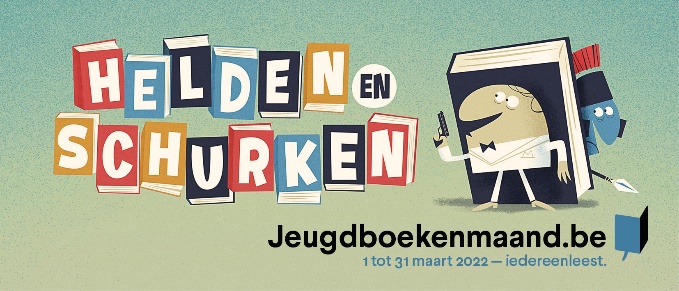 Alle boekentips vind je op www.jeugdboekenmaand.be. Surf naar https://daisybraille.bibliotheek.be/mblist/20798 voor een handig overzicht van de tips die je bij ons in Daisy vindt.Doe mee met de nieuwe Klinkende klankenquizIn februari vierden we de Week van de Klank. Voor het tweede jaar op een rij maakten we een Klinkende Klankenquiz: een online quiz met 15 vragen over boeken, geluiden, muziek, … Op maat van kinderen van 8 tot 12, maar leuk voor jong én oud(er)! Tijdens het quizzen kom je ook 3 special guests tegen die een bijzondere vraag stellen … 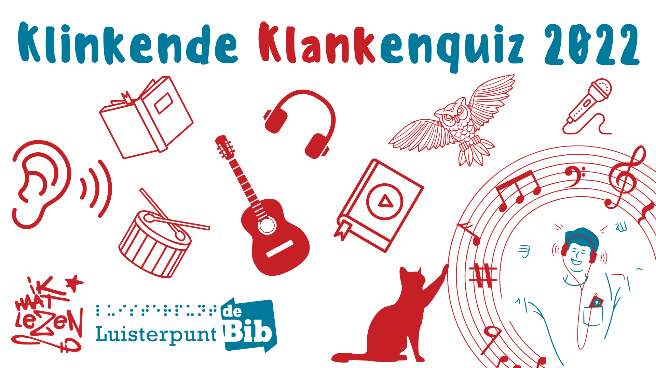 Benieuwd? Surf naar www.luisterpuntbibliotheek.be/klankenquiz2022 en ga de uitdaging aan. Je kan de quiz invullen wanneer je wil.Veel succes!Nieuwe boekenDaisy-boekenVan 3-5 jaarLucinda Riley.Rosa en het vriendschapsengeltje.Voorleesverhalen.Rosa gaat voor het eerst naar de peuterspeelzaal. Dat vindt ze geweldig maar ook spannend. Soms voelt ze zich verdrietig, bijvoorbeeld als ze aan haar overleden mama denkt. Gelukkig schiet het vriendschapsengeltje Frederik haar te hulp. Kan hij zorgen dat Rosa zich minder eenzaam voelt?Speelduur: 0:25. Boeknummer: 29319.Joke Lemoine.Door mijn ogen : retinitis pigmentosa.Prentenboeken.Tim kan niet goed zien. Hij is boos en gaat toch gewoon vissen. Is dat wel een goed idee?Speelduur: 0:13. Boeknummer: 30205.Pieter Gaudesaboos.Een zee van liefde.Prentenboeken.Pinguïn gaat op weg naar Beer om iets belangrijks te vertellen: hij is verliefd op hem. Daar moet Beer heel hard om lachen: ze zijn toch veel te verschillend? De hele zomer doen ze fijne dingen samen. Zal er iets veranderen aan Beers gevoelens?Speelduur: 0:08. Boeknummer: 30672.Vivian Den Hollander.Daar is Sinterklaas!Prentenboeken.Tijs (3) gaat samen met zijn zus Hanna (5) en vader naar de intocht van Sinterklaas. Hanna legt uit wat er allemaal gebeurt. Ze zetten hun schoen en zowel thuis als op school is het feest. Maar hoe weten ze nu wanneer het pakjesavond is?Speelduur: 0:23. Boeknummer: 316592.Ellen DeLange.Theo's prinses.Sprookjes.Kikker Theodorus Cornelius Baffelus de Derde, kortweg Theo, wil graag een prins worden. Dus zoekt hij overal naar een prinses die hem een kus wil geven. Hij ontmoet heel veel prinsessen, maar er gebeurt niets. Dan ontmoet hij Sofia.Speelduur: 0:10. Boeknummer: 318007.Mark Haayema.Operatie Vrotte.Prentenboeken.Als hun voetbal in de tuin van mevrouw Vrotte is beland, durven Loek, Lisa en Lulu die niet op te halen. Mevrouw Vrotte heeft een tuin vol pompoenen en rijdt altijd rond met pannen. Ze is vast een heks! Of zit het misschien anders?Speelduur: 0:11. Boeknummer: 318008.Marc-Uwe Kling.De NEEhoorn.Prentenboeken.In het Hartenwoud wordt op een dag een eenhoorn geboren die niks wil en op alles nee zegt. Zijn familie noemt hem de neehoorn. Hij besluit weg te lopen en ontmoet een wasbeer en een prinses die erg op hem lijken.Speelduur: 0:56. Boeknummer: 318013.Erik Wouters.Jules.Voorleesverhalen.Jules is soms bang, soms blij en soms verdrietig, bijvoorbeeld als hij zijn overleden oma mist. Samen met zijn papa, mama, grote zus en natuurlijk Knuffeldraak beleeft Jules veel kleine en grote avonturen. Verhalen en versjes.Speelduur: 1:36. Boeknummer: 318020.Marte Jongbloed.Nieuwe vrienden.Voorleesverhalen.Vinnie is net verhuisd. Hij moet erg wennen, temeer omdat hij denkt dat er een monstertje in zijn kamer woont. En hij heeft gelijk, het blijkt Flos te zijn. Gelukkig blijkt Flos een grote hulp te zijn.Speelduur: 2:03. Boeknummer: 318027.*Van 6-8 jaarAlex Milway.Carnaval!DierenverhalenDeel 3 in de reeks Hotel Flamingo. Het carnavalsfeest staat voor de deur! En Hotel Flamingo wil graag aan dit feest meedoen. Maar dan komt er een hele beroemde rockgroep naar het hotel. Zal het ze lukken om het iedereen naar de zin te maken?Speelduur: 1:33. Boeknummer: 29436.Dirk Nielandt.Ridder verliefd.Avonturenverhalen.Ridder Muis wil verliefd worden. En ze wil liefdesverdriet overwinnen. Samen met haar vriendin Draak gaat ze op zoek naar de ware. Deels als toneeltekst om samen te lezen.Speelduur: 0:44. Boeknummer: 29542.David Vlietstra.Leren lezen met Kip en Muis en Mol.Samenleesboeken.Kip en mol gaan mee met muis. Maar waar is het huis van muis? Is het nog ver?Speelduur: 0:50. Boeknummer: 30002.An Swerts.Lieve meid.De opa van Katrien herinnert zich veel dingen uit zijn kindertijd nog heel goed. Maar verder vergeet hij steeds meer. Katrientje helpt haar opa zo goed als ze kan.Speelduur: 0:37. Boeknummer: 30285.Annemarie Dragt.De bol van Pas.Eerste leesboekjes.Pas is een heksenmeisje. Ze maakt roombollen om samen met haar vrienden op te eten. Als de bollen klaar zijn, gaat het mis.Speelduur: 0:09. Boeknummer: 30291.Sam Copeland.Kasper wordt een kip.Humor.Deel 1 in de reeks Kasper. Kasper (9) verandert op de gekste momenten in een dier. Hij weet nooit van tevoren welk dier. Binnenkort doet hij mee aan de schoolmusical. Wat als hij dan in een dier verandert?Speelduur: 3:06. Boeknummer: 315635.Janneke Schotveld.Superjuffie en het apencircus.Humor.De kinderen uit de klas van Superjuffie beleven avonturen in het circus.Speelduur: 3:40. Boeknummer: 315952.Tosca Menten.Siem en Struis en de waanzinnige schuimbom.Humor.Siems vader en moeder maken kans op de Gouden Neus als beste parfumfabriekdirecteuren van het land! Concurrent Karel Meur gaat op zoek naar hun geheime laboratorium.Speelduur: 5:24. Boeknummer: 316033.Anders Sparring.De familie Boef en de gouddiamant.Avonturenverhalen.Tuur kan niet liegen en is de enige in zijn familie die niet wil stelen. Als zijn ouders een grote diamant willen gaan stelen, vertelt hij dat tegen een aardige politieagent. Maar Tuur wil niet dat zijn ouders worden betrapt!Speelduur: 0:50. Boeknummer: 316067.Trenke Riksten-Unsworth.Een nieuw huis voor Noekie.Eerste leesboekjes.Poes Noekie mag uit het asiel mee naar een nieuw huis. Er wonen kinderen en alles in huis is anders. Dan verdwaalt Noekie en krijgt ze ruzie met andere katten in de buurt. Kan Noekie wennen aan haar nieuwe huis?Speelduur: 0:31. Boeknummer: 316083.Vivian Den Hollander.Complot in de trein.Detectives.Spekkie en Sproet mogen met neef Nelson, die politieagent is, mee naar Duitsland. Maar ineens moet Nelson voor een politiemissie door naar Wenen en Spekkie en Sproet mogen mee. Zal de dief van het engelenbeeld ook aan boord van de nachttrein zitten?Speelduur: 1:26. Boeknummer: 316155.Paul Van Loon.Foeksia en de bezembus.Fantasieverhalen.Juf Minuul neemt de klas van de Heksenschool mee naar het pretpark Hekseling. Ze vertrekken met een vliegende bezembus. In het park beleven ze een spannend avontuur. Maar Foeksia weet wel raad met die vervelende trollen.Speelduur: 0:36. Boeknummer: 316336.Sophie Kinsella.Een magische verjaardag.Fantasieverhalen.Deel 2 in de reeks O jee, mama is een fee. De moeder van Ella is een echte toverfee. Ze volgt lessen op de computer om beter te leren toveren. Ella wil ook graag een fee worden, maar ze moet nog even geduld hebben. Vier verhalen over Ella, die stiekem al wat tovert.Speelduur: 0:52. Boeknummer: 318012.Hanneke De Zoete.De zoete zusjes zoeken een schat.Avonturenverhalen.De Zoete Zusjes Saar en Janna willen heel graag een schat vinden. Ze verzinnen wat ze dan allemaal gaan doen. Wonen in een kasteel of lekker zwemmen in een eigen zwembad. Maar schatzoeken is helemaal niet zo eenvoudig. Tien korte (voorlees)verhalen.Speelduur: 1:48. Boeknummer: 318022.Hanneke De Zoete.De zoete zusjes gaan op vakantie.Avonturenverhalen.De Zoete Zusjes Saar (9) en Janna (6) gaan met hun ouders en broer op vakantie naar Ameland. Ze bouwen er zandkastelen, bezoeken een vuurtoren en Saar vindt flessenpost. Tien korte (voorlees)verhalen.Speelduur: 2:16. Boeknummer: 318033.Alessandro Vicenzi.De verbandbende in het land van de nacht.Avonturenverhalen.Ap en Cody vormen, samen met twee Egyptische mummies en een mummiekat, de Verbandbende. Ze kunnen door de tijd reizen en ontmoeten zo zonnegod Ra wiens schip is gestrand. Kunnen ze hem helpen? Met enkele weetjes over het oude Egypte.Speelduur: 1:51. Boeknummer: 318023.Marjon Hoffman.Nooit zeggen dat je nichtje mooi kan zingen!.Humor.Floor (10, ik-persoon) heeft weer veertien nieuwe regels bedacht: over moeders die ineens klassenmoeder willen worden en over vaders die je niet overbezorgd mogen achtervolgen, maar ook over online shoppen en penvriendinnen die tegenvallen. Floor legt per regel uit hoe het zit.Speelduur: 2:42. Boeknummer: 318036.Martine Letterie.Waarom de maan verdwijnt.Voorleesverhalen.1942. Lotti groeit op in Nederlands Oost-Indie. Als de oorlog uitbreekt, moet ze met haar moeder naar een vreselijk kamp. Ze raken alles kwijt. Maar de mooie verhalen van haar baboe kan niemand haar afnemen. Gebaseerd op waargebeurde verhalen.Speelduur: 4:14. Boeknummer: 318063.*Van 9-11 jaarPavel Šrut.De Sokkenvreters.Humor.Sokkenvreters eten altijd maar één sok op, nooit een paar. Dat is de erecode waar zelfs sokkenmaffiabaas Big Boss zich aan houdt. Sokkenvreter Giecheltje raakt met zijn neefjes Ramses en Tulamor verstrikt in de machtsstrijd tussen Giecheltjes oom Big Boss en de bende van Dollekie Dralon.Speelduur: 5:51. Boeknummer: 29236.Nico De Braeckeleer.Spooktransfer.Sportverhalen.Deel 2 in de reeks Soccer city. De spelers van Soccer City zijn in de wolken wanneer ze vernemen dat er een scout naar hun wedstrijd komt kijken. Enzo hoopt dat de scout hem opmerkt. Misschien volgt dan wel een transfer naar een topploeg! Maar de avond voor de wedstrijd gaat Enzo samen met zijn vrienden naar een verlaten spookkasteel op spokenjacht. Er dwaalt een vreemde verschijning rond in het kasteel, en plots gaat de deur van de kelder op slot. Slagen ze erin om te ontsnappen aan het spook zodat ze de belangrijke wedstrijd kunnen spelen?Speelduur: 2:22. Boeknummer: 29314.Alice Pantermüller.De grote griezelactie.Humor.Lotte (10) gaat op kamp met haar klas. Helaas zijn daar de pestkoppen van een andere school. Lotte bedenkt met haar vriendin een griezelig plan om ze terug te pakken.Speelduur: 1:54. Boeknummer: 29390.Jan De Leeuw.Mahmood en de Bende van de Tijger.Avonturenverhalen.Mahmood groeit op in een dierentuin, omdat zijn vader de directeur is. Als zijn lievelingsdier de tijger William Blake wordt gestolen, is hij vastbesloten hem terug te vinden. Hij krijgt te maken met een gewelddadige bende. Is hij moedig genoeg om het tegen hen op te nemen?Speelduur: 3:56. Boeknummer: 29404.James Patterson.Mijn broer de robot.Humor.Als Sams uitvindermoeder een robot programmeert die voortaan met Sam (ik-figuur) mee naar school gaat, wordt zijn leven op school nog verschrikkelijker. De robot is een supernerd die doet alsof hij Sams broer is. Of heeft het met Sams zieke zusje te maken?Speelduur: 3:35:25. Boeknummer: 29412.Yoshi Yoshitani.Onder dezelfde sterrenhemel : sprookjes, mythes en verhalen over goden uit de hele wereld.Sprookjes.Ken je de bekende (volks)verhalen al van Koning Arthur, Repelsteeltje en Alexander de Grote? Maak ook kennis met minder bekende sprookjes, fabels enz. uit verschillende landen en culturen. Ze worden in het kort naverteld.Speelduur: 3:54. Boeknummer: 29441.Margit Auer.Het vreemde skelet.Fantasieverhalen.Deel 4 in de reeks De school van de magische dieren. Silas doet iets heel gemeens. Uit de magische dierenwinkel krijgt hij een pratende krokodil die erg brutaal is. Is het een beloning of een straf? En hoe moet dat tijdens het schoolkamp?Speelduur: 3:19. Boeknummer: 29471.Michael Reefs.De vloek van de Inca's.Avonturenverhalen.Deel 3 in de reeks De tempeljagers. Finn en de andere Tempeljagers reizen af naar Peru, op zoek naar de verborgen Inca-stad Machu Patu. Daar moeten ze een geheimzinnige staf terugbrengen naar een altaar, anders zal de zon voor altijd verduisterd worden. Zullen ze op tijd zijn om de vreselijke vloek af te wenden?Speelduur: 6:27. Boeknummer: 29497.Leen Vandereyken.De toevallige tijdreis van Carlo Ganz.Fantasieverhalen.Carlo (10) wordt meegesleurd door een tornado en ontwaakt in een weiland. Het is 15 jaar later! Thuis is alles veranderd: zijn ouders zijn gescheiden en hij heeft een zus. Maar Carlo zelf is niet veranderd. Hij wil dat alles weer wordt als vroeger, maar kan dat?Speelduur: 4:43. Boeknummer: 29501.Jef Aerts.De nacht van Ronke.Hoe leuk het sterrenkundekamp ook is, Ronke wil liever hardlopen. Omdat ze blind is, krijgt ze in het kamp een buddy: Nouri. Hij daagt Ronke uit om te oefenen op de hei. Op haar beurt probeert Ronke hem te overtuigen dat hij contact moet zoeken met zijn opa. Kunnen ze elkaar helpen?Speelduur: 3:00. Boeknummer: 29721.Kirstin Vanlierde.De wortels van de wereld.De wortels van de wereld is een vervolg op De serres van Mendel, maar kan ook los gelezen worden.Robin (12) wordt door een innerlijke stem naar de serres van Mendel geroepen: een immense koepel vol natuur. Ondertussen haalt Freya, de stem in Robins hoofd, hulp omdat het voortbestaan van de serres in gevaar is. Een vluchteling draagt namelijk een virus met zich mee.Speelduur: 3:10. Boeknummer: 29767.Nico De Braeckeleer.Mijn eerste kus.Chicklit.Hanne, Fleur en Amélie zijn Girl Friends Forever. Ze zijn alle drie met de liefde bezig: Fleur is jaloers, Hanne is verliefd en Amélie wil het uitmaken met haar vriendje.Speelduur: 3:21. Boeknummer: 29989.Jolanda van der Marel.Van de aardbodem verdwenen.‘Ik wilde dat je voorgoed verdween!’ schreeuwt Boaz tegen zijn vervelende broer. Maar als die broer plots écht verdwijnt, moet Boaz zijn beste speurtalent naar boven halen.Speelduur: 0:49. Boeknummer: 30505.Adam Baron.De jongen onder water.Timon Titus (9) heeft nog nooit gezwommen, omdat het van zijn moeder niet mag. Als hij het stiekem toch probeert, draait het uit op een fiasco. Maar ook ontdekt hij dat er een groot familiegeheim is, dat zijn leven op zijn kop zal zetten.Speelduur: 6:14. Boeknummer: 315435.Fred Diks.Koen kampioen in de hoofdrol.Sportverhalen.Het voetbalteam van Stark wordt uitgenodigd door hun oude doelman Dennis voor een oefenwedstrijd in Engeland. Helaas ziet de trainer dat niet zitten vanwege een internationaal toernooi in Duitsland. Zal Koen Dennis toch nog terug kunnen zien?Speelduur: 2:58. Boeknummer: 315685.Mat Larkin.De ondergrondse boomgaard.AvonturenverhalenPri (11) woont in het stadje Dunns Boomgaard. De burgemeester wil de stad steeds meer uitbreiden, wat ten koste gaat van de natuur. En waarom is er eigenlijk geen boomgaard in de stad? Samen met het nieuwe meisje Attica gaat Pri op onderzoek uit in het griezelige Razzywoud.Speelduur: 9:05. Boeknummer: 315730.Farkas Victoria.Reisdagboek van Travis Montgomery.Humor.Het is 2304 en Travis Montgomery (12, ik-figuur) gaat met zijn familie een reis van drie weken naar Mars maken. Travis wil later ruimtereiziger worden en houdt een dagboek bij tijdens de reis. Maar helaas loopt niet alles op rolletjes. Met veel zwart-witte potloodtekeningen.Speelduur: 4:03. Boeknummer: 315749.Annemarie Jongbloed.Ermina en de taart.Makkelijk lezen.Het is bijna vakantie. De juf trakteert op taart. Maar de taart ligt nog in de auto. Ermina en Rawa gaan de taart halen. Het wordt een spannend avontuur. Verhaal in korte zinnen en makkelijke woorden.Speelduur: 0:11. Boeknummer: 315819.Jo Simmons.Broer te ruil!.Humor.Jelle is zijn oudere broer Ted meer dan zat. Dan ontdekt hij dat hij Ted op internet kan ruilen. Maar wat hij als vervangers van Ted krijgt, laat hem uiteindelijk zelfs naar Ted terugverlangen.Speelduur: 4:37. Boeknummer: 315837.Nicki Thornton.Hotel De laatste kans.Fantasieverhalen.Deel 1 in de reeks Een Sep Seti-mysterie. Sep woont al jaren in hotel De laatste kans. Op een dag komt er een groep bijzondere gasten. Sep, die goed kan koken, moet een toetje voor een van hen maken, maar dan slaat het noodlot toe.Speelduur: 6:47. Boeknummer: 315861.Martine Letterie.Groeten van Leo : een kind in kamp Westerbork.Oorlogsverhalen.Leo (7) wordt in 1942 met zijn ouders opgehaald door de politie. Samen met andere Joodse gezinnen gaat hij naar Kamp Westerbork. Wanneer gaan ze weer naar huis? Verhaal met zwart-witfoto's, gebaseerd op het waargebeurde verhaal van Leo Meijer.Speelduur: 2:20. Boeknummer: 315862.Catherine Doyle.De kaarsenmaker van Arranmore.Fantasy.Deel 1 in de reeks Stormwachter. Fionn (11) en zijn zus Tara (13) brengen de zomer door bij hun Ierse opa. Hij is de Storm Keeper van het eiland, en beschermt de magie van het eiland tegen vijanden. Omdat opa begint te dementeren, is er een opvolger nodig. Zou Fionn dat kunnen zijn?Speelduur: 9:11. Boeknummer: 316037.David Baddiel.Directeur Lolbroek : wat zou jij doen als je het voor het zeggen had op school?.Humor.Quinn haalt op school zo veel grappen uit, dat de directeur wegloopt. Hij wordt vervangen door de strenge Directeur Stips. Maar dan wisselen Quinn en Directeur Stips van lichaam, en is het aan Quinn om de school te redden tijdens de volgende inspectie.Speelduur: 5:32. Boeknummer: 316144.Liesbeth van Binsbergen.Op wereldreis.Avonturenverhalen.Lau (10) gaat met zijn vrienden op scoutingweekend. Met de Zwarte Hand op hun hielen doen ze hun best om alle puzzelstukjes van de schatkaart te vinden. Onderweg ontdekt Lau iets vreemds in het bos.Speelduur: 2:34. Boeknummer: 316215.Tuutikki Tolonen.Het oppasmonster op zoek naar het Monstereiland.Humor.Maikki is afgereisd naar de monsterwereld, op zoek naar het oppasmonster Grah. Intussen zijn Maikki's broer en zus juist op zoek naar hem.Speelduur: 6:58. Boeknummer: 316333.Willeke Brouwer.Silvester ... en de lekke luchtballon.Humor.Deel 6 in de reeks Silvester. Silvester wint een luchtballonvaart. Zijn vrienden uit de grote stad en zijn nieuwe vrienden in het boerendorp IJsselbroek zijn stik jaloers. Maar Silvester weet niet zeker of hij wel durft te gaan... Dat gaat hij natuurlijk niet zeggen.Speelduur: 1:23. Boeknummer: 316548.Jonne Kramer.Dop.Dop (11) is molenaarsknecht geworden. Dat vindt ze geweldig, totdat er veel dorpelingen ziek worden. Ze beschuldigen de molenaar en Dop van vergiftiging. Dop voelt zich niet veilig meer, maar ze is vastbesloten te ontdekken wie de schuldige is.Speelduur: 4:12. Boeknummer: 317740.Kris Humphrey.De gevreesde goorhoorn.Fantasy.Deel 1 in de reeks Liam en de monsters. Als Liam Wilder negen jaar wordt, krijgt hij te horen wat zijn taak wordt in het dorp. Dat gebeurt met alle kinderen die negen worden. Maar in Liams envelop staat alleen: Topgeheim. Wat heeft dorpshoofd Gilda voor hem bedacht? Speelduur: 1:18. Boeknummer: 318018.Wouter Klootwijk.De wind wijst de weg.Jan en Vera ontmoeten elkaar bij het water. Er is geen stroom meer en nergens zijn ouders te vinden. Ze bouwen een vlot en gaan naar de overkant. Met de andere kinderen die ze ontmoeten bouwen ze boomhutten en leven ze van de natuur.Speelduur: 1:36. Boeknummer: 318019.Jeff Kinney.Kopje-onder.Humor.Greg gaat met zijn familie met de camper van zijn oom op vakantie. Kamperen in de natuur blijkt echter niet zo'n goed idee, dus gaan ze naar een camping. Hopelijk zal noodweer hun vakantie niet gaan verpesten.Speelduur: 2:02. Boeknummer: 318026.Judith Van Helden.Felicia heeft altijd geluk.Humor.Felicia (11, ik-persoon) heeft een probleem: ze heeft altijd geluk. Ze wil heel graag ook eens pech hebben, zodat ze daarover mee kan praten. Samen met haar vriendinnen bedenkt ze van alles om eens géén geluk te hebben.Speelduur: 2:09. Boeknummer: 318029.Maaike Looijen.Ourania : de kleine woestijnwind.Ourania (9) woont met haar vader aan de rand van de woestijn. Elke dag vliegen ze er samen in zijn oude vliegtuigje overheen om het gebied in kaart te brengen. Intussen droomt Ourania van avontuur. Dat begint als ze s nachts in de woestijn een vreemde jongen met een kameel ontmoet.Speelduur: 3:29. Boeknummer: 318045.Tosca Menten.Weet je wat ik worden wil….Humor.Weet jij al wat je worden wilt? Twaalf verhalen van bekende schrijvers over beroepen waar je misschien nog nooit van gehoord hebt. Lees over onder meer piccolo, loodgieter en balletdanseres, maar ook over een gifmenger.Speelduur: 4:00. Boeknummer: 318055.Hieke Van der Werff.Tienerruil.Als Lynn voor vier weken met haar klasgenoot Dylan van huis wisselt, is het ineens afgelopen met haar luxe leven. Dylan woont, met zijn moeder en twee zusjes, pas kort in Nederland. Dan ontdekt Lynn een geheimzinnige koffer onder Dylans bed.Speelduur: 4:01. Boeknummer: 318056.Ilona De Lange.Help! : een klas zonder meester.Avonturenverhalen.Sams klas heeft de leukste meester van het land. Maar meester Pieter gaat weg! Sam en zijn vrienden willen niet dat hun groep acht verdeeld wordt, dus gaan ze zelf op zoek naar een vervanger. Ze vloggen en maken posters, maar dan loopt het uit de hand.Speelduur: 4:04. Boeknummer: 318059.Nizrana Farook.Het meisje dat op een olifant ontsnapte.Avonturenverhalen.Meesterdief Chaya (12) steelt enkele juwelen van de koningin om een arme dorpsbewoner te helpen. Daardoor brengt zij zichzelf, haar familie en haar beste vriend Neel ernstig in de problemen. Hoe kan ze dit goedmaken? Na een gevaarlijke actie vlucht Chaya met Neel op een gestolen olifant de jungle in.Speelduur: 4:46. Boeknummer: 318079.Elle McNicoll.Een soort vonk.Tijdens een schoolproject ontdekt Addie (11) dat in haar dorp (in Schotland) vroeger heksen vervolgd én gedood zijn. Als ze voor hen een monument wil oprichten, vindt iedereen haar 'raar'. Ze reageert nu eenmaal anders dan andere kinderen, ze heeft namelijk autisme. Durft ze de strijd aan?Speelduur: 4:50. Boeknummer: 318081.Katie Kirby.Het extreem gênante leven van Lottie.Humor.Lottie (bijna 12) ziet ertegen op om naar de middelbare school te gaan. Haar beste vriendin is namelijk verhuisd. Ook heeft ze een saaie haarkleur en hoeft ze voorlopig geen bh aan, zo plat is ze! In haar geheime dagboek schrijft ze alles op.Speelduur: 5:02. Boeknummer: 318084.Garlick Nick.De zusjes Jennifer.Paardenverhalen.Vijf zusjes genaamd Jennifer stranden tijdens een onfortuinlijke boottocht op een verlaten eiland. Gelukkig zijn ze niet helemaal alleen: op het eiland wonen namelijk ook vijf pony's. De meisjes sluiten vriendschap met de dieren en bedenken een gewaagd plan om van het eiland te ontsnappen.Speelduur: 5:15. Boeknummer: 318088.M.G. Leonard.De ontvoerde schat.Detectives.Deel 2 in de reeks Dader op het spoor. Alex (12) maakt met zijn oom een schitterende treinreis van Chicago naar San Francisco. Tijdens deze reis wordt Hélène (13), de dochter van een multimiljonair, ontvoerd. Alex probeert achter de waarheid te komen. Daarbij komen de tekeningen uit zijn schetsboek goed van pas!Speelduur: 6:31. Boeknummer: 318118.Henry Lloyd.Prinses Nola en haar waardeloze prins.Fantasieverhalen.Als Nola trouwt met prins Clemens verwacht ze een leven vol avontuur. Maar het leven op het kasteel is saai en de prins valt tegen, hij is een dromer. Als Nola zijn geheim ontdekt, besluit ze te vertrekken.Speelduur: 6:56. Boeknummer: 318123.Mikki Lish.Het mysterieuze huis op de heuvel.Fantasy.Hedy (11) en haar broertje Spencer (8) logeren in de kerstvakantie bij hun opa John, die vroeger illusionist was. Als ze op onderzoek uitgaan in het grote huis vol magische spullen, gebeuren er steeds meer griezelige dingen. Hebben die iets te maken met de verdwijning van hun oma Rose?Speelduur: 7:35. Boeknummer: 318140.J.F. Van Der Poel.De bevrijding die nooit kwam.Oorlogsverhalen.In de Tweede Wereldoorlog is de Joodse Tobias (11) bevriend met Gilda (10). Zij is de dochter van NSB'ers. Als de ouders van Tobias worden opgepakt, duikt hij bij Gilda onder. Zij moeten vluchten naar Duitsland. Maar kan Tobias, omdat hij Joods is, wel de grens over?Speelduur: 9:03. Boeknummer: 318185.Jane Kerr.De olifantendief.Avonturenverhalen.Schotland, 1872. De jonge zakkenroller Danny (12) moet olifant Maharadja in tien dagen van Edinburgh in Schotland naar Manchester in Engeland zien te brengen. Onderweg raken Danny en Maharadja erg op elkaar gesteld, maar er gaat opvallend veel mis. Zijn er soms mensen die proberen zijn tocht te laten mislukken?Speelduur: 9:34. Boeknummer: 318196.Katherine Rundell.De goede dieven.Avonturenverhalen.De opa van Vita is door een gemene oplichter zijn verouderde kasteel kwijtgeraakt en heeft niets meer. Vita zoekt hem op in New York en is vastbesloten alles terug te stelen. Dat wordt een gevaarlijke onderneming. Gelukkig krijgt ze hulp van zakkenrolster Silk en twee circusjongens, Arkady en Samuel.Speelduur: 6:21. Boeknummer: 318323.*Van 12-14 jaarJason Reynolds.Let goed op : een verhaal in tien stappen.Kortverhalen.Bekroond met de Carnegie Medal Award, 2021.Tien verhalen over wat er gebeurt met middelbare scholieren nadat de bel is gegaan en ze op weg gaan naar huis. Satchmo is bang voor honden en een clubje jongens steelt geld omdat hun ouders ziek zijn en weinig geld hebben. Maar wat is er toch met die schoolbus gebeurd?Speelduur: 4:07. Boeknummer: 29667.Sarah Devos.Het ruimteboek : over sterren, satellieten en planeten.Inleiding over ons heelal met het sterrenstelsel, planeten, kometen, satellieten en nog veel meer.Speelduur: 5:33. Boeknummer: 29843.Mathilda Masters.123 superslimme dingen die je moet weten over liefde & seks. Wist je dat de clitoris en de penis elkaars spiegelbeeld zijn? En hoe gebruik je een condoom? In totaal komen 321 weetjes aan bod over je lichaam, verliefdheid, seks, gender en relaties.Speelduur: 4:11. Boeknummer: 30168.Marc De Bel.Het dorp van de zwaluwen : Oradour-sur-Glane.Oorlogsverhalen.Roger (8), de voetballers Robert (18), Armand (29) en de onderwijzeres Mademoiselle Denise (24) vertellen in de ik-vorm over de wrede wraakactie van de SS in Oradeur-sur-Glane. In de Tweede Wereldoorlog, op 10 juni 1944, moordden zij hun Franse dorp uit. Gebaseerd op een waargebeurd verhaal.Speelduur: 2:58. Boeknummer: 30544.Philip Pullman.Het geheime bondgenootschap.Fantasy.Deel 2 in de reeks Het boek van stof. Lyra is twintig en studeert. Maar zij en haar deamon Pantalaimon zijn uit elkaar gegroeid. Als Pan bij haar weggaat, reist Lyra hem wanhopig achterna en begint er een angstig avontuur.Speelduur: 21:13. Boeknummer: 30548.Linwood Barclay.Achtervolging : ren voor je leven.Sciencefiction.Deel 1 in de reeks Achtervolging. In Het Instituut is de hond Chipper omgebouwd tot een superspeurhond. Hij weet te ontsnappen en gaat hij op zoek naar de weesjongen Jeff (12). Want Chipper heeft belangrijke, geheime informatie voor Jeff. Maar de agenten van Het Instituut zitten Chipper op de hielen.Speelduur: 4:53. Boeknummer: 315771.Buddy Tegenbosch.Match.Sportverhalen.Jim (17) wordt gescout voor Jong PSV en krijgt, samen met zijn beste vriend Jabbar, de kans om door te breken als profvoetballer. Zijn zomer kan niet meer stuk. Maar als hij terugkomt van trainingskamp, heeft zijn zusje Izzy slecht nieuws gekregen.Speelduur: 6:10. Boeknummer: 316092.Tonke Dragt.De strijd om de Hartenkoningin.Avonturenverhalen.De Hartenkoning is weduwnaar en moet eigenlijk weer trouwen. Dus wordt de dochter van Heer Hartentien tot koningin gekroond. Maar tijdens het bruiloftsfeest wordt de Klaverboer verliefd op de Hartenkoningin, en gebeurt iets vreselijks met de Hartenkoning.Speelduur: 0:29. Boeknummer: 318009.Marlies Verhelst.Doorzetten!Sportverhalen.Jayden (ca. 12) wil graag op hockey, maar zijn moeder wil dat hij voetbalt, net als zijn vader vroeger. Jayden gaat toch op hockey. Daar ontmoet hij Sarina. Ze heeft een geheim waar Jayden van schrikt. Verhaal met korte zinnen en eenvoudige woorden.Speelduur: 0:52. Boeknummer: 318011.Marian Hoefnagel.Mijn naam is Anne : dagboekbrieven van Anne Frank.Oorlogsverhalen.Als Anne Frank 13 wordt, krijgt ze een dagboek. Het is geen gewone verjaardag, het is oorlog. Anne en haar familie duiken onder in het Achterhuis op de Prinsengracht in Amsterdam. In haar dagboek schrijft ze al haar geheimen op.Speelduur: 0:56. Boeknummer: 318014.Simone Arts.Vlugge vingers.Makkelijk lezen.De ouders van Milo (12) komen altijd geld tekort. Zijn vader zegt dat Milo hem voortaan elke dag twintig euro moet geven. Maar Milo mag nog niet werken. Hoe komt hij aan zo veel geld?Speelduur: 1:04. Boeknummer: 318016.Eva Burgers.Undercover.Thrillers.Bij een overval op een huis is iemand om het leven gekomen. Amy (17) vraagt zich af of haar vriend Ivar, die een crimineel verleden heeft, daarbij betrokken is. Ze zag hem immers uit het huis rennen. Wat moet ze doen, naar de politie gaan of is het daarvoor te laat?Speelduur: 2:05. Boeknummer: 318028.Juultje Van den Nieuwenhof.CTRL-A.Thrillers.Robin lijkt een gewone jongen uit 4 havo. Maar zijn vrienden Appie en Elin denken dat er iets met Robin aan de hand is. Hij liegt over waar hij geweest is en heeft soms agressieve uitbarstingen. En ze mogen nooit bij hem thuis komen. Wat heeft Robin te verbergen?Speelduur: 2:13. Boeknummer: 318031.Mirjam Mous.Girl 6.Thrillers.Summer (ik-persoon) is de enige kleindochter van het echtpaar Rogers. Als ze hoort dat haar opa ernstig ziek is, wil ze meteen naar Amerika vliegen. Daar ontmoet ze de blogger Dez (afwisselend ik-persoon) die haar erg op het dakloze meisje Mayca vindt lijken. Samen proberen ze Mayca op te sporen.Speelduur: 2:31. Boeknummer: 318035.Anna Van Praag.Noorderlicht.Ive (14, ik-persoon) ziet erg op tegen de vakantie op een saai en regenachtig Waddeneiland. Haar moeder heeft het druk en komt later, en door ruzie met haar vader krijgen ze samen een auto-ongeluk. Gelukkig ontmoet ze daar de stoere Evi.Speelduur: 4:51. Boeknummer: 318082.Sofie Vanherpe.Period Talk : FAQ over menstruatie.Wat is menstruatie eigenlijk, hoeveel bloed verlies je en hoe voelt dat? Alles wat je wilt weten over ongesteld zijn worden in ruim twintig vragen openhartig beantwoord. Met feiten, fabels en ervaringen van jongeren.Speelduur: 5:12. Boeknummer: 318086.Kenneth Oppel.Woeker.Utopische/dystopische verhalen.Deel 1 in de reeks De invasie. Na een heftige regenbui raakt de wereld overwoekerd door giftige, vleesetende planten. Alleen Anaya, Seth en Petra lijken immuun voor het gif. Ze ontwikkelen alle drie vreemde krachten, en waarom dromen ze ineens hetzelfde? Lukt het hen de invasie te stoppen?Speelduur: 7:16. Boeknummer: 318129.J.B. Timber.De Oostpoort.Fantasy.Tijdens het schilderen komt Romme (15) via zijn schilderij plotseling in een andere wereld terecht. Daar ontmoet hij het meisje Ayren dat hem vraagt haar te helpen om te voorkomen dat een wrede magier wordt bevrijd.Speelduur: 9:02. Boeknummer: 318184.Jakim Kravanja.Het verdoemde verbond.De dertienjarige Cara voelt zich alleen en niet begrepen. Haar knuffelbeer is haar enige vriend. Hij is ook het enige aandenken aan haar moeder, die jaren geleden is verdwenen. Als Cara erachter komt dat de Demonenkoning haar moeder heeft ontvoerd, sluit ze met hem een verbond. In ruil voor haar hulp bevrijdt hij haar moeder.Speelduur: 12:56. Boeknummer: 318257.*Vanaf 15 jaarH.P. Janssens.Bloedbanden.Historische literatuur volwassenen (Volw)Deel 1 in de reeks De kronieken van goud & bloed. Vasco (19) is op de vlucht met zijn 2-jarige nichtje Adrienne. Hij sluit een verbond met de Italiaanse prins Orlando om samen op te trekken tegen bisschop Sforza, die Vasco's familie heeft veroordeeld tot de brandstapel.Speelduur: 23:08. Boeknummer: 29540.H.P. Janssens.Het dertiende zegel.Historische literatuur.Deel 3 in de reeks De kronieken van goud & bloed. Vasco Montalban en zijn nichtje Adrienne reizen met hun vrienden opnieuw naar het zuiden van Frankrijk. Dit keer komt het tot een allesbepalende confrontatie met hun grote vijand, bisschop Stephanus Sforza.Speelduur: 17:39. Boeknummer: 29493.Ana Pessoa.Mary John.Romantische literatuur.Mary John (16, ik-persoon) schrijft een lange brief aan haar buurjongen, met wie ze sinds haar zevende jaar bevriend is. Mary John schrijft openlijk over haar gevoelens voor Júlio ‘Piraat’: haar eerste grote onbereikbare liefde. Ook na haar verhuizing en nadat ze Daniel leert kennen, is hij nog vaak in haar gedachten.Speelduur: 5:48. Boeknummer: 29495.Dominique De Ruyter.Nobody cares : een dichter die het verder zocht...Poëziebundels.Ingelezen door de auteur. Na een jaar vol tegenslagen, met een relatiebreuk en het uiteenvallen van zijn muziekband als dieptepunten, kruipt de blindgeboren Dominique De Ruyter uit het dal met een dichtbundel waarin hij de pijn in dertig spitsvondige teksten van zich afschrijft.Speelduur: 23:44. Boeknummer: 30484.Jennifer Lynn Barnes.De erfenis.Detectives.De superslimme maar arme Avery (17, ik-persoon) woont bij haar halfzus, maar slaapt vaak in haar auto. Dan erft ze een fortuin van een haar onbekende man. Er is één voorwaarde: ze moet een jaar in zijn huis wonen, samen met zijn vier onterfde kleinzoons. Wat zit hierachter? En is haar leven wel veilig?Speelduur: 10:21. Boeknummer: 30699.Michael Belanger.De geschiedenis van Jane Doe.Romans.Ray (ik-figuur) en Simon zijn buitenbeentjes op school. Tot de mysterieuze Jane Doe in hun saaie stadje Williamsburg komt wonen en hen als vrienden kiest. Ray en Jane worden verliefd, maar dan haalt Janes heftige verleden haar in, wat haar tot een noodlottige beslissing drijft.Speelduur: 7:29. Boeknummer: 315634.Li Mara.Half face.Thrillers.Juliette (19) is een van de overlevenden van een overval op een bank. Als ze getuigt tegen de Ierse topcrimineel die zichzelf Half Face noemt, wordt ze door hem gegijzeld en meegenomen naar de steppe in Mongolië.Speelduur: 6:57. Boeknummer: 315914.Samira Ahmed.Ingesloten.Toekomstromans.Layla (17, ik-figuur) en haar ouders worden opgepakt en opgesloten in kamp Mobius, een interneringskamp voor Amerikaanse moslims. Alles en iedereen wordt er in de gaten gehouden. Met gevaar van eigen leven komt ze in opstand. Kan een tienermeisje een revolutie ontketenen?Speelduur: 11:13. Boeknummer: 315932.Kendare Blake.Duistere troon.Fantasy.Deel 2 in de reeks Three dark crowns. Het jaar waarin de drieling Katherine, Arsinoe en Mirabella moet strijden om de troon is begonnen. De enige manier om de troon te bemachtigen, is het doden van hun twee zussen.Speelduur: 11:41. Boeknummer: 315933.Mel Wallis de Vries.Vervloekt.Thrillers.Lizzy, Dominique en Melanie (ik-persoon) gaan een weekend naar een afgelegen, oud huis in de Ardennen. Ze ontdekken dat daar ooit vier meisjes hebben gelogeerd die bijna zijn vermoord. Dan gebeuren er vreemde dingen. Is het huis soms vervloekt?Speelduur: 1:29. Boeknummer: 316149.Pamela Sharon.De geur van groen.Romans.Raven (16 jaar, ik-figuur) is blind en leert van haar beste vriendin May-Lin hoe kleuren ruiken en voelen. Op een dag gebeurt er iets wat haar leven op zijn kop zet. Raven vindt steun bij Roan, totdat een vreselijk geheim bekend wordt.Speelduur: 6:20. Boeknummer: 316172.Cathinca Van Sprundel.De held van Anwyn.Fantasy.Prins Pwyll beledigt per ongeluk de koning van de Andere Wereld. Daarom moet hij strijden tegen Hafgan, die de troon van de Andere Wereld wil veroveren. Pwyll krijgt hulp van de onsterfelijke Rhiannon.Speelduur: 3:52. Boeknummer: 316294.Coen De Kort.Mijn held, de huurmoordenaar.Romans.Roos (ik-persoon) is weggelopen bij haar pleegouders en op de vlucht voor haar ex-vriend Dennis. Ze ontmoet Leo, een oude man die uit de gevangenis is ontsnapt, en tussen hen ontstaat een bijzondere vriendschap. Als Leo ontdekt wat Roos heeft meegemaakt, komt de ex-crimineel nog een keer in actie.Speelduur: 3:33. Boeknummer: 316514.Esther Walraven.Voor Yasmin.Romans.Myrthe (16, ik-persoon) verliest onverwacht haar beste vriendin Yasmin door het coronavirus. Myrthe is ontroostbaar en voelt zich enorm schuldig. Heeft zij het virus overgedragen door haar wintersportvakantie naar Italië?Speelduur: 2:15. Boeknummer: 318032.Jill Schirnhofer.Let's rock it : hét lifestyleboek met tips & tools.Jill, bekend van Zapp, vertelt van alles over haar leven. Ze geeft ook tips en handigheidjes op het gebied van fashion, beauty, food en (zelf)liefde.Speelduur: 3:26. Boeknummer: 318044.Meijnen Elin.De tweede stem.Romans.Mette (16) is blij dat ze naar een andere school is gegaan. Met haar zangtalent krijgt ze een hoofdrol in de schoolmusical. Helaas komt ze een oude bekende tegen. Maar ook ontmoet ze Flo, een meisje van wie ze vlinders in haar buik krijgt.Speelduur: 4:27. Boeknummer: 318067.Jen Minkman.Koning van het Sintelwoud.Fantasy.Vasilisa woont met haar moeder en tweelingzus Morana aan de rand van het Sintelwoud. Volgens de legende, die jaarlijks tijdens de zonnewende verteld wordt, zal Morana op haar zeventiende trouwen met Jarilo, de koning van het woud. Vasilisa gaat dan trouwen met de houtsnijder. Maar klopt het verhaal van de legende wel?Speelduur: 4:31. Boeknummer: 318070.Joyce Van Ombergen-Jong.De bus naar Ronda : een avontuurlijk tussenjaar!.Romans.Rowan (18, ik-persoon) weet niet of ze na haar studie als grafisch vormgever zal gaan werken of verder studeren. Ze besluit een jaar naar Spanje te gaan. Maar niet iedereen is blij met haar keuze.Speelduur: 5:38. Boeknummer: 318098.Inge Sleegers.De kilte van een zomernacht.Emily, de beste vriendin van Lara (18, ik-persoon) haalt op een eindexamenfeestje een ouija-bord tevoorschijn. Een onschuldig spelletje eindigt in een catastrofe als Lara met de geest van Daniel zit opgescheept. Hoe komt ze van hem af, en is David wel zo slecht?Speelduur: 6:01. Boeknummer: 318110.Astrid Boonstoppel.De academie.Romans.Als de ambitieuze Em (18) wordt toegelaten tot de exclusieve Recourt Academie voor Meisjes, kan ze haar geluk niet op. Het wordt nog mooier als blijkt dat Sebastian, de aantrekkelijke zoon van de directeuren, belangstelling voor haar heeft. Maar dan ontdekt Em dat de Academie duistere geheimen kent.Speelduur: 7:05. Boeknummer: 318128.Valentijn Ringelberg.Voorbij het Wederwoud.Fantasy.Deel 1 in de reeks De raad van Vha’Rhymn. De jonge Elfyn Phaun (ik-persoon) woont in het Wederwoud in VhaRymn. Phaun is met school gestopt om voor haar ernstig zieke zus Celi te zorgen. Als de vrouw van Celi, de beroemde kapitein Noova, terugkeert met de Compagnie van koning Foohr, hoort Phaun over een Vhei die haar zus misschien kan genezen.Speelduur: 7:26. Boeknummer: 318133.Ahmet Chakioglou.De korf.Sciencefiction.Een meteorietenregen heeft de aarde grotendeels verwoest, maar dankzij een kunstmatige koepel die kosmische straling weert is de Randstad nog bewoonbaar. Zilver groeit op in Rotterdam en wordt getransporteerd naar vijf jaar later. Hij komt in een burgeroorlog terecht. Kan hij overleven, en kan hij nog terugreizen?Speelduur: 8:01. Boeknummer: 318153.Laura Diane.Als de morgen begint.Utopische/dystopische literatuur.Deel 2 in de reeks Als de nacht eindigt. Lya (ik-persoon) en haar vriendinnen zijn maar net ontsnapt aan de dood, met hulp van Devan en Walter. Eenmaal thuis, blijkt hun dorp te zijn platgebrand en de inwoners verraden door de wraakzuchtige koning. De vrienden besluiten zich aan te sluiten bij de Trium, een rebellengroep.Speelduur: 8:08. Boeknummer: 318158.Lizzie Van den Ham.Dans met me.Romantische literatuur.Conservatoriumstudent Lily loopt stage op het Thorbecke College en werpt zich vol overgave op de jaarlijkse musical. Maar wat moet ze doen als leerling Chris uit 6 vwo, de rebel van de school en een van de hoofdrolspelers, haar hoofd op hol brengt?Speelduur: 8:10. Boeknummer: 318160.Iris Hannema.Schaduwbroer.Romans.Hebe (ik-persoon) kan niet geloven dat haar geliefde broer, een professionele freediver, is verdronken. Op zoek naar antwoorden reist ze naar Japan. Tijdens haar reis leert ze haar broer beter begrijpen. Op het eiland Ishigaki ontdekt ze meer over zijn dood.Speelduur: 9:30. Boeknummer: 318194.Holly Jackson.Lief meisje, kwaad bloed.Thrillers.Deel 2 in de reeks Pip Fitz-Amobi. Na het oplossen van twee moorden, houdt Pip (18) het detectivewerk voor gezien. Maar dan vraagt haar vriend Connor om hulp. Zijn broer Jamie wordt vermist en Pip voelt het als haar taak hem te gaan zoeken.Speelduur: 10:49. Boeknummer: 318225.Rebecca Ross.Het verzet van de koningin.Fantasy.Deel 2 in de reeks De terugkeer van de koningin. Brienna (17, ik-persoon) en haar geliefde Cartier willen de goede naam van het huis Morgane in ere herstellen. Wanneer Brienna in groot gevaar belandt doen haar vader en Cartier er alles aan om haar te redden.Speelduur: 11:53. Boeknummer: 318247.Michael Grant.Held.Utopische/dystopische literatuur.Deel 3 in de reeks Gone : Monster. Sinds de koepel op Perdido Beach verdween, lopen er monsterachtige mensen met superkrachten rond. De leden van de Rockborn Gang zijn echter ook druk met slechte mutanten, zeker als New York wordt geraakt door een door aliens ge??infecteerde rots.Speelduur: 13:56. Boeknummer: 318269.Miriam Borgermans.Dante. 3.Utopische/dystopische literatuur.Deel 6 in de reeks Slaves. Dante (ik-persoon) is nu zelf een slavenjager geworden. Hij jaagt op Raven, zijn voormalige vriendin, die is ontsnapt uit een reservaat.Speelduur: 14:06. Boeknummer: 318273.Kiera Cass.De elite.Romans.Deel 2 in de Selection-serie.  America (17, ik-figuur) hoort bij de zes overgebleven huwelijkskandidates, de elite. Maar ze weet zich geen raad met haar heen en weer slingerende gevoelens. Haar wispelturige buien brengen haar voorkeurspositie bij de prins in gevaar.Speelduur: 7:53. Boeknummer: 318311.Sarah J. Maas.Hof van mist en woede.Fantasy.Deel 2 in de reeks Hof van doorns en rozen. Feyre is teruggekeerd aan het hof van Tamlin als een High Fae. Haar nieuwe gedaante en haar rol als bevrijder van het volk vallen Feyre zwaar. Dan claimt Rhysand haar middels hun overeenkomst en krijgt haar leven opnieuw een onverwachte wending.Speelduur: 21:50. Boeknummer: 318315.Maren Stoffels.Escape room.Thrillers.Alissa, Milas, Mint en Sky (om de beurt ik-figuur) hebben elk hun eigen probleem of geheim. Ze geven zich op voor een uurtje in een escape room, maar de eigenaar heeft heel andere plannen.Speelduur: 3:49. Boeknummer: 318317.Micol Ostow.Hoe het allemaal begon : prequel.Romans.Prequel bij de serie Riverdale.In de zomer voordat Jason Blossom verdwijnt, beleven vier jongeren een roerige zomer.Speelduur: 6:08. Boeknummer: 318320.*Boek in het Frans.Van 12-14 jaarTimothée De Fombelle.Céleste, ma planète.Toekomstverhalen.Een toekomstverhaal waarin een 14-jarige jongen alleen woont in een enorm appartement in een woontoren. Zijn moeder werkt altijd. Dan ontmoet hij Céleste en is direct verliefd. Zij verdwijnt iedere keer als hij haar gezien heeft.Speelduur: 18:57. Boeknummer: 800097.BrailleboekenVan 3-5 jaarSine Van Mol.Mina lieverd.Prentenboeken.De kinderen van de Vliegenstraat zijn bang van Dikke Mina. Als ze Mina en haar kleindochter leren kennen, blijkt Mina geen heks, maar een grote lieve oma te zijn.1 brailleband. Boeknummer: 17581.*Van 6-8 jaarKim Crabeels.Meneer Monty is koekoek.Humo.Meneer Monty, het mopperkonijn, is een beetje dwaas (koekoek). Hij wil graag netjes zijn, maar dat lukt hem niet altijd. Maar dan ontmoet hij mejuffrouw Fornarina en leert hij dat het juist leuk is om niet altijd netjes te zijn.1 brailleband. Boeknummer: 17550.Ineke Slingerland.De blinde prinses.Sprookjes.Prinses Rozemarijn is blind en kan de wereld niet zien. Op de dag van haar zevende verjaardag loopt ze boos weg uit het paleis.2 braillebanden. Boeknummer: 46641.Simon Van der Geest.Wie doet er mee met de zombie-race?Avonturenverhalen.De vaders van Ferrie (ik-persoon) worden misschien ontslagen als tuinmannen op het landgoed. Dan moet Ferrie verhuizen! Ferrie en Ramon (ik-persoon) gaan op onderzoek uit. Waarom wordt de tuin steeds vernield? Zijn er echt mollen, of zijn het soms andere, veel gevaarlijker wezens?3 braillebanden. Boeknummer: 46656.Janneke Schotveld.Avonturen van de dappere ridster.Voorleesverhalen.Twaalf verhalen over de dappere ridster. Op haar fiets racet ze door de stad om anderen te helpen. Niet met spierballen, maar met moed en verstand. Ze brengt de verliefde bakker en fietsenmaker bij elkaar, helpt een gepest meisje en brengt een ontsnapte leeuw terug.4 braillebanden. Boeknummer: 46688.Tim Hogenbosch.Tim de kleine boswachter.Kortverhalen.Tim is gek op het bos en weet bijna net zo veel over de natuur als zijn vader, die boswachter is. Maar ook Tims nieuwe vriendin Tippi weet veel over het bos. Samen beleven ze veel avonturen, ook met kauwtje Hansje, Tims onafscheidelijke vriend.3 braillebanden. Boeknummer: 46689.Sylvia Vanden Heede.Vos en Haas vieren feest.Eerste leesboekjes.Vos en Haas geven een feestje. Ze vragen of Uil wil komen. Maar kun je wel feest 'vieren' als je maar met z'n drieën bent?1 brailleband. Boeknummer: 46726.Jaap Ter Haar.Ernstjan en Snabbeltje.Ernst-Jan en zijn vriendje, Snabbeltje de eend, beleven samen heel wat avonturen.3 braillebanden. Boeknummer: 46759.Rian Visser.De jacht op het monster.Eerste leesboekjes.Blitz woont met Priet op bol Nul. Priet heeft daar een monster gezien. Blitz vraag hulp aan zijn vrienden op aarde, Rob en Moes. Ze gaan op zoek naar het monster.2 braillebanden. Boeknummer: 46760.Paul Van Loon.Allemaal onzin.Voorleesverhalen.De verhalen in deze bundel verschenen eerder in Wat ritselt daar? en Wie fluistert daar?.In de kamer van Vladimir woont het vreemde mannetje Onzin achter het behang. Samen met Onzin beleeft Vladimir allerlei avonturen.4 braillebanden. Boeknummer: 46781.Bird Pip.De enorm eigenwijze eenhoorn.Fantasieverhalen.Mira mag eindelijk naar de eenhoornschool. Daar heeft ze altijd van gedroomd! Alle kinderen krijgen een eigen eenhoorn. Mira wil heel graag de magische speurtocht winnen. Maar zal dat lukken met haar eigenwijze eenhoorn Dirk?3 braillebanden. Boeknummer: 46782.Elly Zuiderveld.BSO aan de kook!De kinderen van BSO De Boei doen mee aan een kookworkshop. Ze bezoeken een zuivelboerderij en leren van de bekende chef-kok Bart van alles over koken, eten en smaken. Met recepten.6 braillebanden. Boeknummer: 46783.*Van 9-11 jaarRobin Aerts.De schurkenclub.Avonturenverhalen.Minnie (9) en haar fantasievriendje Kapitein Otto (ik-persoon) wonen in een grijs en saai dorp. Fantasie is er verboden. Samen gaan ze op zoek naar het duistere verleden van het dorp.3 braillebanden. Boeknummer: 17571.Annet Schaap.De meisjes : zeven sprookjes.Sprookjes.Zeven sprookjesachtige verhalen over meisjes. Over een meisje dat een lieve kikker heeft maar denkt dat ze een prins wil, over een meisje dat als monster geboren wordt en door haar ouders naar een eiland wordt verbannen. Gebaseerd op bekende sprookjesfiguren maar met een stoere, verrassende invulling.5 braillebanden. Boeknummer: 46660.Robert Van Dijk.Vrijdag kom ik weer thuis.Avonturenverhalen.Esi (9, ik-persoon) wil haar moeder graag gelukkig maken. Daarom wil ze stiekem naar Ghana reizen, om een nieuwe man voor mama te zoeken. Eentje die net zo knap is als Esis overleden vader Kabena. Maar alles gaat anders dan Esi had bedacht.3 braillebanden. Boeknummer: 46690.Jan Postma.Wolf : sporen in de sneeuw.Detectives.Bij de inbraak in een villa worden twee dieven gearresteerd, maar Wolf wordt ingezet om nog meer sporen te vinden.5 braillebanden. Boeknummer: 46737.J.K. Rowling.Het kerstvarken.Kerstmis.Jack is ontroostbaar als hij zijn allerliefste speelgoedknuffel Ut Varken (UV) verliest. Van zijn stieffamilie krijgt hij Kerstvarken, een irritante knuffel waar Jack niks van wil weten. Maar dan neemt Kerstvarken hem mee naar het magische Land van Verlies. Zal Jack daar UV kunnen terugvinden?9 braillebanden. Boeknummer: 46751.Jowi Schmitz.Beste broers.Raf (9, ik-persoon) en zijn broertje Robbie (5) verhuizen naar de boerderij van opa en oma. Opa is s nachts met iets geheimzinnigs bezig in het bos en oma is vaak heel moe. Ook hun ouders hebben weinig tijd voor hen, dus gaan ze zelf op ontdekkingstocht in het spannende bos.7 braillebanden. Boeknummer: 46780.Stine Jensen.Hoe voed ik mijn ouders op?Heb jij ruzie-ouders, slordige, kleffe of overbezorgde? Lees hoe je het beste omgaat met twintig verschillende 'probleemouders'.3 braillebanden. Boeknummer: 46786.Jeff Kinney.Een episch avontuur.Humor.Theobald leefde in een tijd vol ogers en reuzen en toen er nog geen scholen waren. Als zijn moeder ontvoerd wordt, begint een spannend avontuur. Het verhaal van Theobald wordt verzonnen en verteld door Theo Thorbecke (ik-persoon), de beste vriend van Bram Botermans.3 braillebanden. Boeknummer: 46789.Rindert Kromhout.Wie achter deze deur verdwaalt..Fantasieverhalen.De verlegen Laurenzo gaat met klasgenote Teja op bezoek bij de beroemde schrijfster Lavinia. Bij haar thuis ontdekt hij een deur die altijd op slot zit. Wat zit daarachter en wie is de geheimzinnige ambassadeur? Ze gaan op onderzoek uit.4 braillebanden. Boeknummer: 46809.*Van 12-14 jaarKenneth Oppel.Woeker.Utopische/dystopische verhalen.Deel 1 in de reeks De invasie. Na een heftige regenbui raakt de wereld overwoekerd door giftige, vleesetende planten. Alleen Anaya, Seth en Petra lijken immuun voor het gif. Ze ontwikkelen alle drie vreemde krachten, en waarom dromen ze ineens hetzelfde? Lukt het hen de invasie te stoppen?13 braillebanden. Boeknummer: 46684.Rick Riordan.Dochter van de diepzee.Fantasy.Ana (14, ik-persoon) is eerstejaars op een maritieme school, waar ook haar broer studeert. Daarmee volgen ze hun ouders, die verongelukten tijdens een wetenschappelijke expeditie in de oceaan. Maar tijdens Ana's eerste schooltrip gebeurt iets rampzaligs en ontdekt ze de waarheid over haar afkomst en het lot van haar ouders.16 braillebanden. Boeknummer: 46785.*Vanaf 15 jaarDenise Marinus.Zoals u wenst.Chicklit.Jules (18) gaat werken als assistente van de kroonprinses van Fortura. Maar de kroonprinses zit niet te wachten op een assistente en maakt Jules het leven zuur. Wat begint met kleine pesterijen eindigt in een levensgevaarlijke situatie.25 braillebanden. Boeknummer: 46683.Cassandra Clare.Ketting van goud.Fantasy.Deel 1 in de reeks De laatste uren. In Londen komt Cordelia haar oude jeugdvrienden James en zijn zus Lucie tegen. Dan vallen demonen op klaarlichte dag Schaduwjagers aan en hun vergif is dodelijk. Cordelia, James, Lucie en hun vrienden proberen met gevaar voor eigen leven uit te zoeken wie daarvoor verantwoordelijk is.31 braillebanden. Boeknummer: 46784.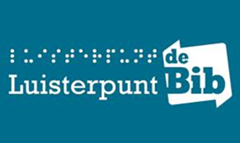 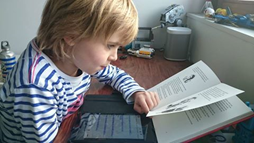 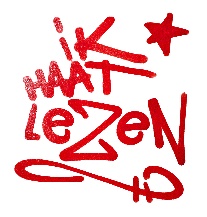 